OŚWIADCZENIE W związku ze złożeniem oferty w ramach projektu pn. „Szansa dla wykluczonych – Dzienny Dom Opieki Medycznej w Busku-Zdroju” oświadczam, że przyjmuję do wiadomości, że:administratorem moich danych osobowych jest Zarząd Województwa Świętokrzyskiego dla zbioru Regionalny Program Operacyjny Województwa Świętokrzyskiego na lata 2014-2020 pełniący rolę Instytucji Zarządzającej dla Regionalnego Programu Operacyjnego Województwa Świętokrzyskiego na lata 2014-2020, mający siedzibę przy Al. IX Wieków Kielc 3, 25-516 Kielce;administratorem moich danych osobowych jest Minister właściwy do spraw rozwoju regionalnego dla zbioru Centralny system teleinformatyczny wspierający realizację programów operacyjnych, z siedzibą w Warszawie, przy Pl. Trzech Krzyży 3/5, 00-507 Warszawa.Moje dane osobowe będą przetwarzane w celu obsługi ww. projektu, dofinansowanego ze środków Regionalnego Programu Operacyjnego Województwa Świętokrzyskiego na lata 
2014 – 2020 (RPOWŚ), w szczególności:udzielenia wsparcia,potwierdzenia kwalifikowalności wydatków, monitoringu,ewaluacji,kontroli,audytu prowadzonego przez upoważnione instytucje,sprawozdawczości,rozliczenia projektu,zachowania trwałości projektu,archiwizacji.Przetwarzanie moich danych osobowych jest zgodne z prawem i spełnia warunki, o których mowa w art. 6 ust. 1 lit. c oraz art. 9 ust. 2 lit. g Rozporządzenia Parlamentu Europejskiego
 i Rady (UE) 2016/679 z dnia 27 kwietnia 2016 w sprawie ochrony osób fizycznych w związku z przetwarzaniem danych osobowych i w sprawie swobodnego przepływu takich danych oraz uchylenia dyrektywy 95/46/WE – dalej RODO – dane osobowe są niezbędne dla realizacji Regionalnego Programu Operacyjnego Województwa Świętokrzyskiego na lata 2014 – 2020 (RPOWŚ 2014-2020)moje dane osobowe zostały powierzone do przetwarzania Instytucji Zarządzającej, beneficjentowi realizującemu projekt  - FONTIA spółka z ograniczoną odpowiedzialnością, ul. 1 Maja 1, 28-100 Busko-Zdrój oraz podmiotom, które na zlecenie beneficjenta uczestniczą w realizacji projektu Samodzielnemu Publicznemu Zespołowi Podstawowej Opieki Zdrowotnej w Busku-Zdroju. Moje dane osobowe mogą zostać udostępnione firmom badawczym realizującym na zlecenie Instytucji Zarządzającej oraz specjalistycznym firmom realizującym
na zlecenie IZ kontrole w ramach RPOWŚ 2014 - 2020;Moje dane osobowe mogą być ujawnione osobom fizycznym lub prawnym, upoważnionym przez administratora lub Beneficjenta, w związku z realizacją celów o których mowa w pkt. 2, podmiotom upoważnionym na podstawie przepisów prawa, operatorowi pocztowemu lub kurierowi (w przypadku korespondencji papierowej), stronom i innym uczestnikom postepowań administracyjnych.Podanie danych jest warunkiem koniecznym otrzymania wsparcia, a odmowa ich podania jest równoznaczna z brakiem możliwości udzielenia wsparcia w ramach projektu. Przysługuje mi prawo dostępu do treści swoich danych oraz prawo żądania ich sprostowania, usunięcia lub ograniczenia przetwarzania, a także prawo wniesienia skargi do Prezesa Urzędu Ochrony Danych Osobowych.Moje dane osobowe będą przechowywane do czasu rozliczenia projektu „Szansa dla wykluczonych – Dzienny Dom Opieki Medycznej w Busku Zdroju” oraz zakończenia archiwizowania dokumentacji.Mam prawo do wniesienia skargi do organu nadzorczego, którym jest Prezes Urzędu Ochrony Danych Osobowych.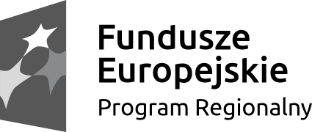 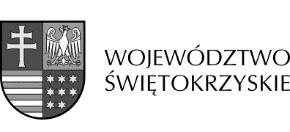 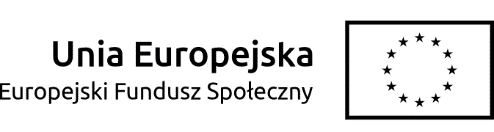 …..……………………………………………………………………………………MIEJSCOWOŚĆ I DATACZYTELNY PODPIS